Сл. уч.  Мирзоевой М.	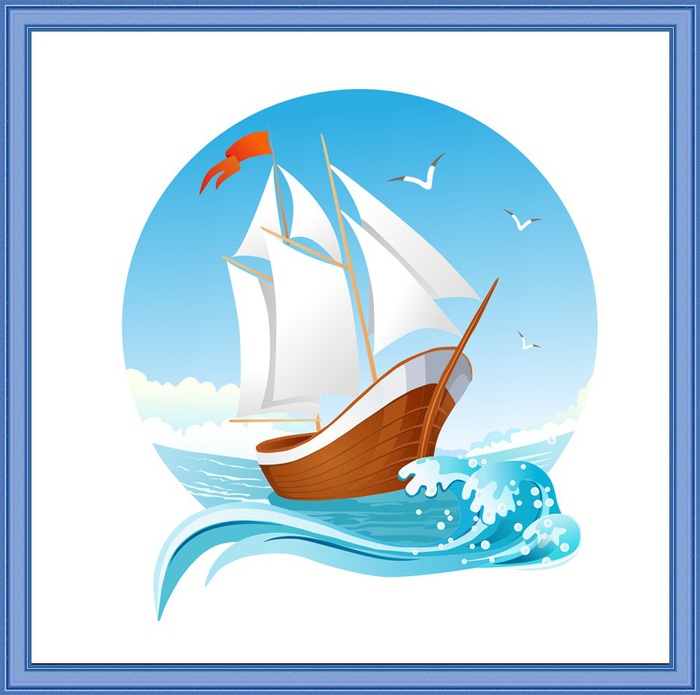 Главную цель детской общественной организации можно сформулировать как создание условий для социального становления и самореализации ребёнка, что самими детьми формируется как перспектива интересной жизни.Формирование гражданина России, воспитание патриотизма, знакомство детей с основами российского законодательства.Воспитание в детях самоуважения, Уважение к членам своей семьи, взрослому поколению, любовь и уважение к своей малой родине.Воспитание лидеров.Воспитание бережного и уважительного отношения к природе и её обитателям, трудолюбия.Приобщение детей к здоровому образу жизни.Воспитание интереса и любви к искусству своего народа.Формирование личностных качеств.2017-2018 гг.  По заливам и просторам.По отливам и приливам.По морям и океанамИ среди морских пещер.Через штормы,через штили.По волнам считая мили.В дальний рейс идет упрямо«Паруса Надежды»Отыскать нам очень нужноПорт работы Бухту Дружбы.Спорт-Фиорд и Берег славы.Взять волны крутой барьер. Вместе с этою волноюМы пройдём над глубиноюИ конечно встретят чайки«Паруса Надежды»Прозвучит: «Отдать швартовы»Мы в ответ: «Всегда готовы!»С капитанов знаменитыхБудем брать в пути пример.Мы уходим от причала.Наш причал-всему начало.Не свернёт с дороги смелых«Паруса Надежды»Все глубины мы промеримИ самих себя проверим.Пронесём мы гордо имяРоссии гражданин.Через бури мы пробьёмсяИ к друзьям назад вернёмся.Знает все дороги к дому«Паруса Надежды»